附件一：领购申请表项目名称：项目编号：*注：投标单位应完整填写表格，并对内容的真实性和有效性负全部责任。投标单位全称（公章）：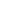 现委托（被授权人的姓名）      参与常州筠诚工程咨询有限公司该项目的竞争性磋商文件领购工作。项目采购过程中答疑补充等相关文件都须投标单位在相关网站上下载， 本单位会及时关注相关网站，   以防遗漏，并承诺不以此为理由提出质疑。我单位在此声明，申请文件中所提交的资料在各方面都是完整的，真实的和准确的，如出现不完整，不真实，不准确的资料，我方愿意承担由此引起的一切后果。申请单位（公章）：法人代表人（签字或盖章）：被授权人姓名：                            联系电话：第二代身份证号码：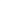 接收竞争性磋商文件指定电子邮箱：注：本表以上内容填写均需打印，以下内容需由被授权人本人在代理机构领购时现场填写或被授权人填写，扫描件发送指定邮箱。领购时间：年          月            日            时            分被授权人签字：